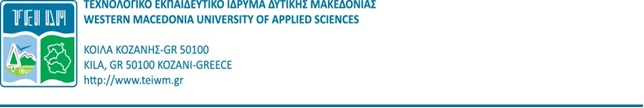 ΑΙΤΗΣΗ ΓΙΑ ΤΗΝ ΚΑΡΤΑ ΣΙΤΙΣΗΣΕπώνυμο:…………………….….………….……………………………Όνομα:…………………………….…………….………………………..Πατρώνυμο:……………………..…………………………………….Τμήμα:……………………………..……………………………………..Α.Μ.:……………………………………..….……………………………Αρ. Ταυτότητας ή Διαβατηρίου:………………………………….Δ/νση Κατοικίας:……………………………..………………….………………………………………..……………………………………..Αριθμ.:……...……….. Τ.Κ. ……………..………………………..Πόλη ή χωριό:…………..…………………………………………Νομός:………………………..………………………………………..Τηλέφωνο:…………………....…………………………………….Κινητό τηλ.:…………………………………………………………e-mail:……………………………………………………………………Καστοριά, ………./………/20…….Σας υποβάλλω τα απαραίτητα δικαιολογητικά για : Χορήγηση νέας κάρτας σίτισης Ανανέωση κάρτας σίτισηςΣυνημμένα υποβάλλω τα κάτωθι:Αντίγραφο εκκαθαριστικού σημειώματος για ετήσιο οικογενειακό εισόδημα ή ατομικό εισόδημα (για φοιτητές που δεν είναι εξαρτώμενα μέλη άνω των 25 ετών) τελευταίου φορολογικού έτους.Πρόσφατο πιστοποιητικό οικογενειακής κατάστασηςΑντίγραφο Δελτίου Αστυνομικής Ταυτότητας ή Διαβατηρίου φοιτητή2 φωτογραφίεςΒεβαίωση σπουδώνΈγγραφο Δημόσιας Αρχής ή Λογαριασμός οργανισμών κοινής ωφελείας (Ηλεκτρισμού, τηλεφώνου, νερό) από το οποίο να προκύπτει η μόνιμη κατοικίαΥπεύθυνη Δήλωση Ν.1599/1986 (2η σελίδα αίτησης)Ο / Η Αιτ…..……..………………………………..(Υπογραφή)